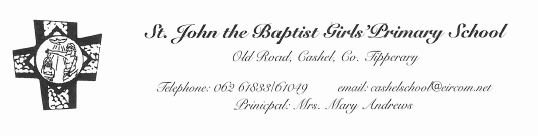 6th Class Book List – 2017/2018Books included in Book Rental Scheme:Alive O 8, English Reader and Workbook, Collins English Dictionary, Bun go Barr 6, Planet Maths 6, Geography Quest , Oxford Atlas, and Class Novels.  calculator and homework journal insert.Rental Cost €22.00Homework Journal €3.00Amount due €25.00To be purchased:English:.			Spellbound F – FolensMaths:				Maths Challenge 6 – (Folens)				A Mathematical Set – Labelled please								(ensure set contains a good quality compass and protractor)				TablebookMusic:				Tin Whistle Key DCopies:				12 x 88 page copies				8 x 40 page copies				3 x 88 pg. Maths Copy				1 x A5 Hardback Notebook				1 x A4 Refill Pad				1 x B4 Handwriting Copy				1 9x7 Ormond Hardback Music Copy (brought from 5th class)				1 x ScrapbookOther Requirements:		4 mm knitting needles - long2 balls of double knitting wool/different colours				2 Large tubes of Pritt Stick						2 Blue Staedtler (no. 309) felt pens (yellow colour) 				red biro, pencil, rubber, topper,				Long ruler, colouring pencils. 1 x A4 plastic envelope folders.1 x A4 40page Display bookAll books and copies must be correctly covered.  All items including tin whistle and uniform must be clearly labelled.€20.00 to be paid in September for Art Materials and photocopying to be given to class teacher in September.